Урок по истории (2 часа)  - 09.04.2020 группа 29-1б.Урок – лекция:  «Мир в начале XX века». (2 часа)План: 1.Становление индустриального общества. Достижения и проблемы индустриального общества.2. Понятие «новейшая история». Международные отношения (1882 – 1914гг.). Важнейшие изменения на карте мира. Первые войны за передел мира. Окончательное формирование двух блоков в Европе (Тройственного союза и Антанты), нарастание противоречий между ними. Особенности экономического развития Великобритании, Франции, Германии, США. Социальные движения и социальные реформы. Реформизм в деятельности правительств. Влияние достижений научно-технического прогресса3.Пробуждение Азии. Колонии, зависимые страны и метрополии. Синьхайская революция в Китае. Сун Ятсен. Гоминьдан. Национально-освободительная борьба в Индии против британского господства. Индийский национальный конгресс. М. Ганди.Вспомним (актуализация):1)«Как эпоха Просвещения изменила мир»; 2) «Екатерининская эпоха Просвещения в России»; 3) «Научные открытия и технические изобретения XIX века, которые изменили мир»; 4) «Мир на рубеже XIX-XXвв.»5)«Революция Мэйдзи. Как Япония совершила прыжок из феодализма в империализм».Учебные термины: (  ПОВТОРЯЕМ! )«капитализм» - экономическая система производства товаров и услуг, контролируемая капиталом.«исторический прогресс» - поступательное движение человечества от примитивного состояния дикости к более сложным и совершенным формам сообщества. Его суть – расширение технологических возможностей человека для создания гармоничного мира всеобщего процветания и экономической стабильности, установление социальной справедливости и устранение всякого рода дискриминации.«индустриальное общество» - это общество, в котором доминирующим производством является промышленность.«гражданская позиция» - осознанное стремление человека к справедливости; умение открыто высказывать свои взгляды и противодействовать несправедливости.«урбанизация» - процесс повышения роли городов за счет концентрации в них науки, производства и коммерции.«конвейер» - производственная самодвижущая лента, предназначенная для поточной сборки сложных изделий рабочими. Главная цель – повышение производительности труда.«монополии» - крупное предприятие, контролирующее производство и сбыт одного или нескольких видов продукции.«империализм» - агрессивная внешняя политика развитых государств, основанная на идеях превосходства и практики доминирования, направленная на захват чужих территорий и мировое господствоСегодня в XXI в. термин «империализм» имеет более широкое определение – «глобализм».«Территориальный раздел мира» - раздел колониальных владений между наиболее развитыми странами мира, политическое оформление колониальных держав.«гонка вооружений» Беседа:Сегодня нам трудно представить жизнь современного общества без электричества и центрального отопления, всеобщего избирательного права, здравоохранения и обязательного среднего образования. XX век принёс в сознание людей такие новые термины, как мировая война, пенициллин, фаст-фуд, Internet, квантовую механику, полимеры и многое другое. 90% всех вещей окружающих нас сегодня, были созданы именно в XX веке! Исторический прогресс неумолимо ускоряется, жизнь людей становится все более динамичной, комфортной и интересной. В передовых странах идет становление гражданского общества, как альтернатива несовершенству государства и узурпации власти. Средняя продолжительность и качество жизни людей растут. А ведь все начиналось когда-то с простого камня, палки и кости – самыми доступными в тот период материалами. Вся история человечества от каменного века до современности - это борьба за выживание. Холод, голод и болезни вот извечные враги и вызовы человечеству.Свой первый технологический прорыв человек сделал еще в эпоху НЕОЛИТА.– Вспомните, что такое «Неолитическая революция», когда она произошла? Примерно 12тыс. лет назад переход от присваивающей формы хозяйствования к производящей – это начало земледелия, скотоводства и ремесла. К людям пришло изобилие и социальное неравенство.Так человечество вступило в эпоху аграрно-ремесленной цивилизации. Первые аграрные цивилизации расцветают в долинах великих рек Азии и Африки. Это был долгий и трудный путь - от изобретения колеса и паруса древними шумерами, создания пороха и шелка, до изобретения демократии и строительства Колизея в эпоху античности. Это было время становления первых государств, первых мировых религий и прикладных наук.Вторую технологическую революцию совершили европейцы в конце XVIII – нач.XIXвв. Ее связывают с началом широкого использования силы пара и применения коксующего угля в металлургии. Европа относительно быстро перешла от ремесленно-мануфактурного производства к фабричному. Это позволило изменить структуру хозяйства и резко увеличить объемы производства. Ежегодный прирост производства в странах Запада XIXв. составлял 3-5%, для того времени колоссальный рост! Так человечество вступило в эпоху индустриального общества. Эти две революции радикально изменили жизнь и труд человека, преобразили облик планеты, но в тоже время породили проблемы, требующие своего решения.Наша учебная цель урока – проследить, как происходило становление индустриального общества, как оно влияло на социально-экономическую жизнь людей и мировую геополитику в нач. XX векаИзучение нового материала.1. Становление индустриального общества.- Вспомните, что было преддверием начала индустриальной эпохи? Правильно, это совокупность всех ключевых процессов истории Нового времени в Европе, кульминацией которых стал «Промышленный переворот» и начало индустриальной эпохи.- Назовите главные события Европы Нового времени, которые подготовили ее переход к индустриальному обществу?Ожидаемые ответы: Начало было положено гуманистами эпохи Возрождения, которые утверждали, что смысл земной жизни – жить в гармонии с Природой, изучать Природу, улучшать и делать жизнь земную комфортной. Человек – творец своей судьбы; он сам без помощи Церкви, но с помощью НАУКИ, труда и терпения способен раскрыть все тайны мира и построить справедливое общество свободных людей! В XVI-XVIIвв. происходит первая волна буржуазных революций в Европе: рушатся абсолютные монархии, устанавливаются первые республики, к власти приходят ДЖЕНТЛЬМЕНЫ (джентри) молодые, образованные и предприимчивые «новые дворяне». В это же время Реформация, а затем и «Просвещение» опрокидывают авторитет Церкви. Возникает мода на знания! Появляются люди науки, изобретатели и механики.- Объясните название «эпоха Просвещения»? - Назовите выдающихся ученых Европы этого времени?  - Вспомните русских ученых XVIIIв. сделавших огромный вклад в науку? - Как называлось время правления Екатерины II в России? - В чем заключался Екатерининский «просвещенный» абсолютизм? - А как повлияла эпоха Просвещения на развитие общества в Западной Европе?ПОВТОРЯЕМ: ( материал за курс основной школы)Промежуточный вывод. В отличие от запада, в России запаздывал технологический прогресс лет на 50, а либеральные идеи были встречены крайне враждебно. Бескрайняя страна с темным и забитым населением, не поднимающим голову от тяжелого труда и безысходности, не предъявляло царю своих требований. И хотя крестьянское восстание Е. Пугачева и выступление декабристов потрясло и напугало праздное дворянство, высокие идеи Свободы, Справедливости и Прогресса в России приживались очень медленно и трудно. Именно это и предопределило отставание России от передовых стран Запада и ее «догоняющий» статус страны 2-го эшелона.В 8 классе, при изучении Новой истории вы уже познакомились с понятием «индустриальное общество», поэтому я прошу вас записать в тетради его определение и характерные признаки в сравнительную таблицу.Индустриальное общество – это общество, в котором доминирующим в экономике является ПРОМЫШЛЕННОСТЬ. (заполн. табл.)Становление индустриального общества условно проходит через три этапа: Три промышленные революции. Из курса физики вам известно, что такое ЭНЕРГИЯ. Человек живет в океане энергии, но умение ее извлекать и преобразовывать из разных агрегатных состояний с пользой для себя это и есть ключ к пониманию задач технического прогресса.Первая промышленная революция произошла на базе каменноугольного кокса (он более калорийный, чем уголь древесный или болотный торф). Это был массовый переход от ручного труда к машинному производству. Наступил «век чугуна и пара». Родиной промышленного переворота считается Англия кон. XVIIIв., где были построены первые в мире паровые машины Уатта 1775г. и созданы металлообрабатывающие станки. Кстати, первый в мире ремесленный токарный станок был изобретен и построен в России, механиком Петра I, Андреем Нартовым, но в России он никому был не нужен и только через 80 лет, английский инженер-механик Генри Модсли в 1800г. «пере открыл» и построил токарно-винторезный промышленный станок.Вторая промышленная революция произошла в конце XIX – нач. XXвв. на основе нефти-газа, широкого использования ДВС и электричества. Решение актуальных задач общества, развитие бизнеса, привлечение новых клиентов и получение прибыли, заставляют искать новые источники Энергии, новые Материалы, новые Технологии производства.Кульминацией второй промышленной революции стали конвейерные заводы Ford.Третья промышленная революция связана с переходом на альтернативную «зеленую» энергетику, кибернетику и генную инженерию. Десятки тысяч лет человек использовал и продолжает использовать ископаемые углеводороды. Но есть две проблемы: 1) углеводородные запасы Земли быстро заканчиваются и 2) продукты сгорания ископаемого топлива беспощадно убивают Природу. Но и на эти вызовы мир находит решения: а) переходом на возобновляемые источники энергии; б) переходом от металлургии к композитным материалам; в) переводом всего автомобильного транспорта на электротягу или чистый водород. Новые технологии делают человечество неуязвимым. Стихийные холод, голод и многие страшные болезни начинают уходить в прошлое. Базовые потребности жителей планеты уже сегодня могут быть полностью удовлетворены.Вывод: «Знание – сила». Действительно, «Ренессанс» и «Просвещение» вызвали к жизни новую культурную парадигму Европы - гуманизм, рационализм и свободомыслие. Появляются три новые, социально активные группы европейцев: предприниматели, люди науки и пролетариат. Одни хотели получить ПРИБЫЛЬ и приумножить свои капиталы, другие – воплотить свои технические и научные ИДЕИ в жизнь, а третьи продать свою физическую силу. Так история Нового времени заложила фундамент современного капитализма, начало которого мы называем «промышленным переворотом». Его суть: массовое производство промышленных товаров, путем замены ручного труда машинным производством.2. Достижения и проблемы индустриального общества.К концу XIX в. преимущества индустриальной цивилизации стали очевидными. Этот тип цивилизации гарантировал человеку не только стабильный уровень жизни, но и широкий комплекс социальных, гражданских и экономических прав.Давайте проследим, как изменял технический прогресс цивилизационный облик Европы.Можете выполнить сообщения: (прослушаем в обычном режиме…)«Научные открытия и технические изобретения XIX века, которые изменили мир». «Становление гражданского общества на рубеже XIX-XXвв.»Технический аспект технического прогресса:Первый электрический электрогенератор был изобретен в 1831 году Майклом Фарадеем.В 1834 году русский учёный Борис Семенович Якоби создал первый электродвигатель постоянного тока.В 1888 году сербский изобретатель Никола Тесла построил двухфазный электродвигатель переменного тока. Изобретение телефона А. Белл 1876г. и радио А. Попова 1895г.В 1866 году Альфредом Нобелем был изобретен знаменитый динамит. В 1873 году американским промышленником Левеем Страуссом были изобретены первые джинсы.Создание Периодического закона химических элементов Д. И. Менделеевым. 1878г. Томас Эдисон изобрел электрическую лампочку с нитью накаливания.Бензиновый ДВС К. Бенца 1879г.Двигатель Р. Дизеля 1897г.1882г. первая в мире электростанция построена в Нью-Йорке.1886г. запатентован напиток Coca-Cola.1888г. Н. Славянов изобрел электросварку на металлических электродах.1895г. открыты «Х-лучи» Вильгельмом Рентгеном.Кинематограф братьев Люмьер 1895г.1891г. возведены первые небоскребы в Чикаго и Нью-Йорке.Прорыты Суэцкий 1867г. и Панамский 1920г. каналы.1897г. - открыт Транссиб.1903г. - испытан первый флайер братьев Райт и запущен конвейер на заводе Г. Форда. Запущен метрополитен в Лондоне и Нью-Йорке.1912г. плавание трансатлантического лайнера «Титаник»Плюсы и минусы технического прогресса:(составьте таблицу и дайте объяснения следующим понятиям…)Новые отрасли промышленности: машиностроение, станкостроение, нефтедобывающая промышленность, авиастроение, электроэнергетика, химическая промышленность Появляется военно-промышленный комплекс ВПК.Экономический рост.На улицах городов стало чище и светлее, дома подключались к центральному отоплению и водоснабжению, в них устанавливались лифты Были построены большие вокзалы, рынки, магазины.Появилось оружие массового уничтожения (автоматическое огнестрельное пулемет Гатлинга и Х. Максима, химическое газовое).Мировые экономические кризисы; рост безработицы, усиливается конфликт между трудом и капиталом. Глобальные проблемы – это негативные последствия активной, производственной деятельности людей. Изменение, климата, деградация биосферы, дисбаланс воды, увеличение отходов, загрязнение почвы.Нехватка ресурсов.Проблема «богатый Север-бедный Юг».Машины травмируют и убивают. Переход на машины вызывает высокую степень аварийности на производстве, т.к. техника не совершенна, часто ломается, требует профессионального ухода и соблюдения ТБ.Техника превращает средства в цель, делает человека зависимым, превращая в объект бездуховных манипуляций.Социальный аспект ( + и -)Ориентация на создание развитой социальной инфраструктуры - комплекс отраслей хозяйства, обеспечивающих комфортные условия жизнедеятельности общества. Это дороги, ЛЭП, школы, больницы, вокзалы, скверы, парки, кинотеатры, склады, элеваторы, водо-канализационная система и т.д.Социальное движение за равенство полов (суфражизм); появляются первые профсоюзы: в Англии Trade-Unions; в США знаменитый АФТ. Цель – борьба за права рабочих и улучшение условий труда.Появление первого социального законодательства – нормативные акты государства, направленные на перераспределение национального дохода в пользу социально слабых групп. (это бесплатное образование, льготное жилье, доступная медицина, пенсии и пособия)  Первой страной, принявшей закон об обязательном государственном страховании на случай болезни и от несчастных случаев стала Германия 1883г.Повышение значимости интеллектуального труда: индустриальному обществу нужна армия ИТР, квалифицированные учителя и врачи, ученые различных отраслей наук.Переход к всеобщему образованию. В индустриальных обществах почти каждый умеет читать и писать!Усилились процессы демократии - это открыло путь к власти для представителей среднего класса. Появляются первые конституции, первые политические партии, новые идеологии (либерализм, консерватизм, социал-демократизм) и классовые теории. Божественное право королей править единолично оспаривается. В некоторых странах утверждается идея суверенитета народа; государственная власть избираема, сменяема и подотчетна народу. Государство обслуживает интересы народа, а не наоборот! Заложены теоретические основы для перехода к ПРАВОВОМУ государству.Расслоение общества не по сословному, а по социальному и материальному признаку, классовая борьба, социальные революции, гражданские войны.Возникновение тоталитарных систем.Новый империализм – борьба за передел уже поделенного мира.Активное развитие СМИ: чаще всего они становятся инструментом политической борьбы и поставлены под контроль узкой группы заинтересованных лиц.Происходит массовая урбанизация и демографический рост.В индустриальных обществах расцветает бюрократия – номенклатурный балласт общества, который обслуживает власть.Искажается мораль, в обществе формируется потребительское мышление. В погоне за материальными благами и прочими наслаждениями многие теряют веру, потом совесть и страх. В условиях внедрения новых технологий, духовной сфере отводится второстепенная роль.Вывод:А) С одной стороны технологии дают нам комфорт, облегчают наше существование на планете, позволяют лучше изучить и понять мир. С другой стороны, явно видим дисгармонии с природой и серьезные проблемы в социальной жизни.Б) Меняется не только содержание труда и качество жизни, изменяются место и роль человека в государстве – был крестьянин, стал пролетариат; был ремесленник, стал фабрикант; был подданный, стал гражданин. По существу, рождается новый цивилизационный уклад: новые привычки, новые предпочтения, новая мода и быт, новые семейные отношения.В) Под влиянием различных общественно-политических сил, требующих социальной справедливости, были проведены существенные РЕФОРМЫ. В маленькой Японии «революция Мэйдзи» (1867г.) превратила эту отсталую страну в самую развитую из государств Азии. А в таких авторитарных империях, как Россия и Китай произошли социальные РЕВОЛЮЦИИ, которые в России существенно смягчили режим, в Китае уничтожили Цинскую монархию и создали республику.Становление индустриального общества явление не статичное и не равномерное. (работа с текстом учебника стр.9-13 и документами)- Объясните, почему этот процесс был не равномерным? (………)Комментарии учителя. Если представить прямую, то посередине её будет стабильность, в правой стороне – развитие, слева – статичность, а в крайней левой точке – деградация. Действительно, индустриализация в разных регионах планеты проходит крайне неравномерно: одни страны к нач. XX в. показывают стабильно высокие результаты, а в других индустриализация даже не начиналась. (работа в таблице)Эшелоны стран мира на начало XX века.Промежуточный вывод: Страны Западной Европы, а за ними и США, первыми совершили бросок в индустриальное общество. Неравномерность индустриального развития стран мира, объясняется многими причинами, вот некоторые из них:а) Старые, неэффективные формы государства; приверженность традиции и патриархальность образа жизни.б) Эпоха Просвещения затронула только Европу и Сев. Америку, поэтому именно эти страны с образованным населением развивают новые технологии быстрее, чем другие и первыми вступают в индустриальную эпоху.в) Страны Азии, Латинской Америки и Африки в той или иной степени были зависимы от Старого Света и рассматривались как источники сырья, дешевой рабочей силы или как рынки сбыта своих товаров.Если есть время, можно поработать с таблицей. (Какие выводы можно сделать исходя из данных таблицы?)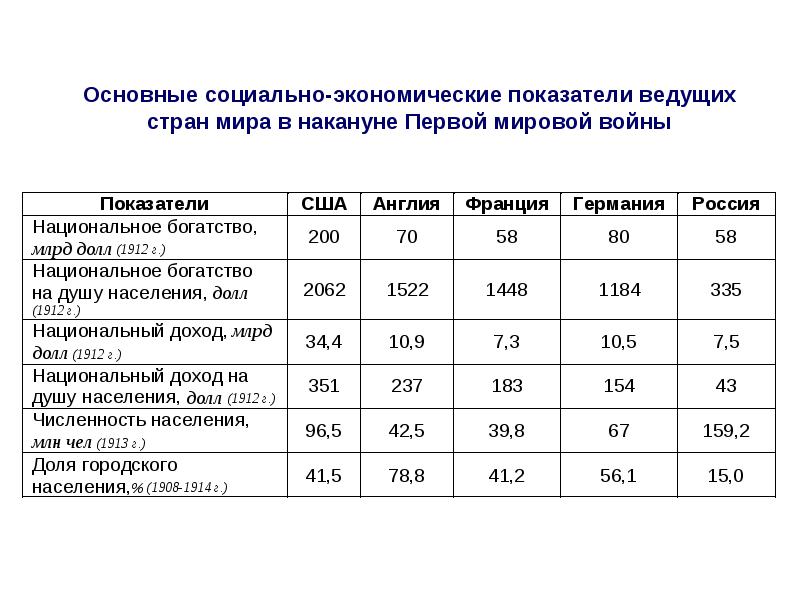 Цифры говорят о том, что богатейшими государствами мира в нач. XX века были США и Германия. Россия была близка к мировым лидерам, но поражение в русско-японской войне и революция 1905-1907гг. подорвали на какое-то время экономический рост страны. - Как объяснить, что США, которые еще в начале XIX века были очень посредственной, сельскохозяйственной страной, к нач. XXв. становятся мировым лидером?- Россия имела примерно равные ресурсные возможности с США: размеры страны, изобилие природных и людских ресурсов, выходы к морям, близость к Европе и Азии. Подумайте, что мешало России стать мировым лидером наравне с США? Ответы уч-ся …. (можно спланировать этот вопрос на д/з.)«Если не можешь одолеть конкурента – объединись с ним!»Возникновение монополий. Товарообмен между городом и деревней в XIXв. усиливается, увеличивается количество и ассортимент промышленных товаров, все больше появляется коммерческих банков и бирж. Одним из главных условий существования рынка является конкуренция – это двигатель всей рыночной экономики. Но у каждого предприятия или компании есть заветная мечта - избавиться от конкурентов и заполучить монопольный контроль над рынком.– Как вы думаете зачем? Правильно, получать неконкурентную сверхприбыль!«Монополия» - исключительное право ОДНОГО диктовать свои условия другим в определенной сфере (например: в политике – абсолютизм, в экономике – трест, и т.д.).- Вспомните, какие есть способы увеличения прибыльности предприятия?Комментарии учителя. Действительно, победить конкурента и получать прибыль, заставляет капиталиста постоянно искать разные способы работы на рынке. Например, чтобы повысить производительность предприятия он может внедрить технические инновации; использовать новые технологии (конвейерное пр-во); снизить себестоимость, увеличить объемы и ассортимент товара; изменить качественные свойства товара. Все это конкурентные способы «чистой» работы на рынке. Однако в условиях первоначального накопления стартовых капиталов, молодые капиталисты часто прибегают к методам несовершенной конкуренции: умышленно разоряли своих конкурентов, пользовались пробелами в законодательстве, навязывали кабальные условия, использовали промышленный шпионаж и даже шли на физическое устранение конкурента. А чаще всего капиталисты шли на сговор друг с другом. Эти монопольные объединения в экономике получили разные названия — картели, синдикаты, тресты, концерны. (Т.к. размер урока ограничен, то можно включить этот вопрос в д/з.)- Приведите исторические примеры монопольных объединений? Ожидаемые ответы … «Продамет»; «Продуголь»; «Газпром»; «Ростелеком»; концерн «Сименс»; «Стандарт ойл»; «Миталл стилл».Яркий пример монополии в масштабах целой страны – это советская модель экономики в СССР, где формальным собственником средств производства был советский народ, а фактически - государство и Госплан, в лице небольшой группы номенклатурных чиновников.- Назовите отрицательные последствия монополизации рынка?Ожидаемые ответы: а) разорение мелких производителей; б) сокращение ассортимента товаров и снижение его качества; в) рост цен. Все эти прелести советский народ испытал на себе и поделился этим опытом с другими.- Почему в конце XIX века усилилась роль гос-ва в экономике индустриальных стран?Ожидаемые ответы: В средние века, для того чтобы называться государством достаточно было иметь территорию, народ и церковь, а сегодня для этого нужно иметь развитую инфраструктуру, систему здравоохранения и образования, правоохранительные органы, профессиональную армию, банковскую систему и свою национальную валюту. Все эти отрасли стали для гос-ва стратегически важными, т.е. такими, без которых общество существовать уже не может, но нуждается в авторитетной опеке со стороны государства. Государство становится гарантом роста уровня жизни, именно поэтому ему нужно было усилить свои позиции в экономической жизни.К основным направлениям государственного регулирования относятся: антимонопольное законодательство, охрана природы, таможенная политика, социальное законодательство, ВПК, фискальная и денежно-кредитная политика.- С какой целью конгресс США в 1890г принял закон Шермана? Правильно, для борьбы с трестами. Д. Рокфеллер и его компания стали главной мишенью этого закона т.к. «Standart Oil» захватил рынок нефтепродуктов США на 95%! Верховный суд принял решение о разделении компании Д. Рокфеллера, посчитав ее угрозой для национальной экономики.Сначала монополии захватывали внутренние рынки своих стран, а вот к концу XIX века их интересы устремляются в другие регионы планеты. Это было связано с набиравшей обороты промышленностью, которой требовались новые рынки сырья и сбыта. Мир вступал в эпоху империализма.Международные отношения накануне Первой мировой войны.Итак, монополии — это стержень и основа империализма! Российский лидер большевиков В.И. Ленин в своей работе «Империализм – высшая стадия развития капитализма» дал определение понятия «империализм» и его приметы. Вот они: 1) Концентрация производства и капитала в одних руках. В экономике страны доминируют монополии. 2) Слияние банковского капитала с промышленным – рождается олигархат. 3) Вывоз капитала в другие страны – это практика экономического закабаления слабых стран. 4) Образуются международные монополистические союзы капиталистов, делящие мир. 5) Заканчивается фаза территориального раздела мира крупнейшими капиталистическими державами.«Территориальный раздел мира» - раздел колониальных владений между наиболее сильными странами мира, политическое оформление колониальных держав.Работа с хронологической таблицей: «Региональные конфликты кон. XIX – нач.XX вв».  (краткие сообщения уч-ся сопровождаются заполнением таблицы и показом на карте)«империализм» - …. (словарная работа)- Вспомните, что такое Венская система международных отношений? Система международных отношений в Европе, созданная после наполеоновских войн, на Венском конгрессе в 1815г. между великими державами (включая и Россию), направленная на сохранение status quo, сложившегося баланса сил и возможного поиска компромиссов в случае возникновения конфликтных ситуаций между великими державами. Кроме того, европейские монархи договорились о совместной военной взаимопомощи для подавления возможных революций.- В чем проявился кризис Венской системы второй половины XIXв.? Сначала обострился восточный вопрос, спровоцировав Крымскую войну (1853-1856гг); затем на авансцену европейской политики вышли проблемы, связанные с желанием создать свои национальные государства Италией (Рисорджименто) и Германией («Железом и кровью»). Так в Европе появились 2 молодых и агрессивных государства: королевство Италия под главенством Савойской династии и Германский II рейх прусской династии Гогенцоллернов. Т.к. Франция была уже повержена (франко-прусская война), то  основным конкурентом для Германии становится Великобритания. В 1879-1882гг Германия, Италия и Австро-Венгрия заключают сначала торгово-экономический договор, а следом и оборонный известный, как Тройственный союз. Это был первый военный блок, страны которого ставили перед собой задачу пересмотра границ в Европе и колониальных владений в других частях Света. Ответом на его возникновение стало заключение франко-русского союза (1891–93) и образование Антанты (1904–1907гг).Если мы сравним карту современного мира и карту мира начала XX века, то нетрудно заметить многоцветность первой и бедность палитры цвета второй.- Попытайтесь объяснить монотонность политической карты мира начала XX века? Ответы уч-ся: Европейские страны поделили остальной мир на колонии, поэтому их цвета превалируют на карте.- Цвета, какой великой державы преобладают на политической карте мира нач. XX века? Правильно, самыми крупными колониальными владениями располагала Великобритания. А Испания, Португалия и Голландия, которые были первыми колониальными империями еще в XV- XVII вв., теперь утратили былую славу и превратились во второстепенные державы. Откройте политическую карту мира (найдите на карте…)Страны и народы, оказавшиеся в составе колониальных империй, теряли свою независимость; они непосредственно управлялись из своих метрополий. Но в британских колониях, заселенных белыми европейцами, было введено самоуправление, эти автономные колонии — получили название доминионов.- Покажите на карте доминионы Великобритании? Это Канада, Австралия, ЮАС и Новая Зеландия.- Покажите колониальные владения Франции? Это Гвиана, Алжир, Корсика, Марокко, Тунис, Французская Западная Африка, Шанхай, о-в Мадагаскар и о-ва Океании.- Покажите колониальные владения Германии и Италии? У Германии – Намибия,Того, Камерун, Кения, архипелаг Бисмарка, Каролинские и Марианские о-ва. У Италии – Эритрея, Сомали, Ливия.- Какие из европейских гос-в были заинтересованы в новом переделе колоний? Италия и Германия, как наследники Римской империи требовали пересмотра карты колониальных владений.- Была ли царская Россия империалистической державой? Да, Россия – это империалистическое государство, ее империалистические претензии находят выражение в ее внешней политике. Царизм рассматривает более слабые государства как зону своих «стратегических интересов». Подтверждением русского империализма является вся история ее внешней политики от Ивана IV до современности. Собственно начало превращения России в империю положил Иван Грозный, когда в состав Московии были впервые, военным путем включены не русские народы (Казанское, Астраханское, а затем и Сибирское ханства). Приращение России чужими территориями происходило и в последующие века. Но именно XIX-нач.XXвв стали для России переходом к новому империализму: Россия вступает в открытый конфликт с другими империями, которые были сильнее ее. Крымская война для России это в первую очередь драка за черноморские проливы с явно слабеющей Портой. Но Англия и Франция еще со времен Крестовых походов XI-XIIвв., рассматривали Ближний восток, в том числе и проливы, как территорию своих геополитических интересов. Поэтому Крымскую войну можно считать прологом империалистических войн. Разговаривать силой кулаков царизм продолжил в русско-японском конфликте 1904-1905гг., ну и апогей империализма России – это ее участие в Первой мировой войне, которая и похоронила этот имперский режим.- Какая существует взаимосвязь между индустриализацией и войной? возможные ответы ....Комментарии учителя. Вступление человечества в XX век происходит на фоне окончательного разрушения Венской системы и формирования новой геополитической картины мира. Начинается международная драка за обладание природными, людскими и иными ресурсами; рынками сбыта и стратегическими районами. Война становится главным инструментом в этой борьбе. За период с 1870 по 1914 год произошло пять серьёзных военных конфликтов. Все они, так или иначе, были направлены на территориальный передел мира. Владение самым современным оружием стало необходимым условием военного превосходства и нового передела мира. Великие державы начинают ускоренно вооружаться, накапливать и создавать новые виды вооружений. ВПК это новая отрасль экономики, которая ставилась под особый контроль и заботу государства. Так началась гонка вооружений. Например, когда в 1914г началась I мировая война, немцы рассчитывали разбить русских и французов за пару месяцев, однако в этих расчетах не была учтена роль появившегося тогда нового оружия – пулемета. Изобретенный американцем Х. Максимом пулемет по мощи равнозначный роте солдат, дал решающее преимущество обороняющейся стороне; германское наступление было остановлено, и началась долгая «окопная война».Итоги:Становление индустриального общества изменило цивилизационный облик Земли, заложила основы современного капитализма.Массовое производство товаров, урбанизация, усиление роли государства меняют качество жизни людей.Борьба за права рабочих, требование социальной справедливости и всеобщего избирательного права, заложили теоретические основы к началу становления правового государства.Сформировалась мировая экономическая система, самые удаленные уголки планеты включились в систему мировой торговли.Рост индустриальной экономики, монополизация рынков, противоречия политического развития великих держав привели мир к империалистическим войнам.Вывод: Сегодня мы стоим на пороге Четвертой индустриальной революции. Скорость, с которой появляются новые открытия и происходят технологические прорывы, не имеет исторических прецедентов. Индустриальное общество размывает все границы традиционного уклада жизни, возможности миллиардов людей планеты растут, государства трансформируются и изменяются. Так совершается исторический прогресс.Домашнее задание: прочитать введение учебника стр.4-14; заполнить хронологическую таблицу.Проект: «Российское экономическое чудо 1863-1913гг».Подготовить сообщения: по  выбору«С.Ю.Витте – последний финансовый гений России»; «Сквозь тайгу. Последний проект империи»; «Ходынская трагедия»; «Зубатовщина или полицейский социализм в России»; «Личность Николая II».